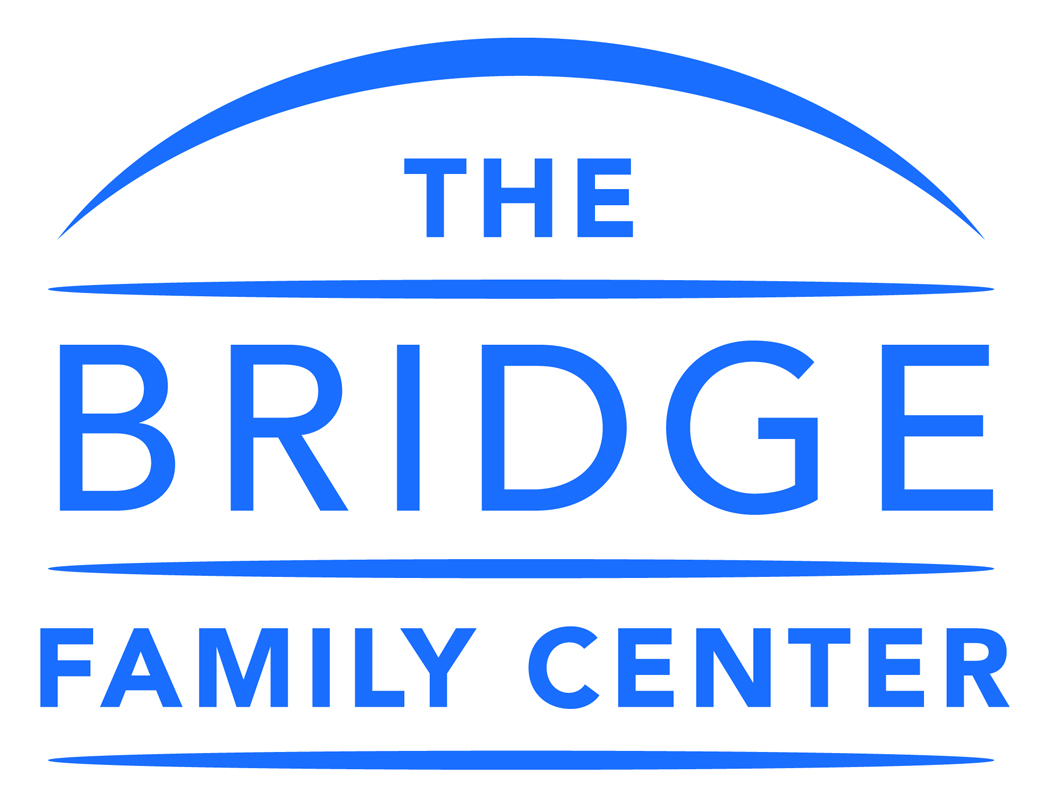 CREDIT CARD AUTHORIZATIONAdult Client Name: ___________________________________________________________________________Parent/Guardian Name:  Child’s Name: Address:  Daytime Phone:						Email address:Cell Phone:						Evening Phone:I give permission for The Bridge Family Center to charge my credit card for Bridge services.Name as it appears on the card:PLEASE NOTE THAT CHARGES TO YOUR ACCOUNT FOR RECURRING CREDIT CARD TRANSACTIONS MAY OCCUR AT ANY TIME ON THE DESIGNATED PAYMENT DATE(S).  If the credit card is declined, a $25 fee maybe charged.  Contact us with an alternate payment option.Print NameSignature					Date: